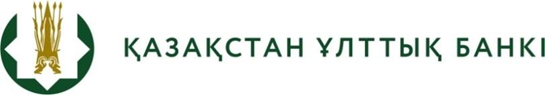 БАСПАСӨЗ РЕЛИЗІ «Бірыңғай жинақтаушы зейнетақы қорының 
Қазақстан Республикасы Ұлттық Банкінің сенімгерлік басқаруындағы зейнетақы активтері есебінен сатып алуға рұқсат етілген қаржы құралдарының тізбесін бекіту туралы» 
Қазақстан Республикасы Үкіметінің қаулысы жобасының әзірленгені туралы2023 жылғы 4 мамыр								 	Астана қ.Қазақстан Республикасының Ұлттық Банкі «Бірыңғай жинақтаушы зейнетақы қорының Қазақстан Республикасы Ұлттық Банкінің сенімгерлік басқаруындағы зейнетақы активтері есебінен сатып алуға рұқсат етілген қаржы құралдарының тізбесін бекіту туралы» Қазақстан Республикасы Үкіметінің қаулысы жобасының (бұдан әрі – Жоба) әзірленгені туралы хабардар етеді.Жоба Қазақстан Республикасында зейнетақымен қамсыздандыру мәселелері реттелетін Қазақстан Республикасы Әлеуметтік кодексінің қабылдануына байланысты әзірленді. Атап айтқанда, Жобада бірыңғай жинақтаушы зейнетақы қорының Қазақстан Республикасы Ұлттық Банкінің сенімгерлік басқаруындағы зейнетақы активтері есебінен сатып алуға рұқсат етілген қаржы құралдарының қолданыстағы тізбесі сақталады. Жобада Қазақстан Республикасы Үкіметінің кейбір қаулыларының күшін жою да көзделеді.Жобаның толық мәтіні Қазақстан Республикасы Ұлттық Банкінің ресми интернет-ресурсында қолжетімді. Толығырақ ақпаратты БАҚ өкілдері мына телефон арқылы алуына болады:+7 (7172) 775 205e-mail: press@nationalbank.kzwww.nationalbank.kz